06.05.20. География 5 гр. Преподаватель Любимова О.В. Устно изучите теоретический материал. По желанию, на дополнительную оценку, ответьте на вопрос в конце лекции.География мирового машиностроения.1. История и значение машиностроенияМашиностроение – главная отрасль промышленного производства, она обеспечивает все остальные отрасли хозяйства оборудованием, техникой и другими средствами труда. Поэтому от уровня развития машиностроения зависит уровень развития остального хозяйства. Машиностроение включает в себя несколько десятков подотраслей, которые отличаются временем возникновения, технологическими особенностями и др. В эпоху НТР в машиностроении произошли изменения, например, оно стало более наукоемким, узкоспециализированным, появились новые направления.Машиностроение – отрасль, производящая различные машины, орудия труда, приборы, а также предметы потребления и продукцию оборонного назначения.Обычно машиностроение делят на три большие группы: трудоемкое, металлоемкое и наукоемкое.Более подробно машиностроение подразделяют на:1.     Тяжелое машиностроение.2.     Среднее машиностроение.3.     Точное машиностроение.4.     Общее машиностроение.5.     Ремонт машин и оборудования.В свою очередь, вышеперечисленные подгруппы делятся на многочисленные подотрасли:Подъемно-транспортное машиностроение. Железнодорожное машиностроение.Судостроение.Авиационная промышленность.Ракетно-космическая отрасль.Энергомашиностроение.Строительное и коммунальное машиностроение.Сельскохозяйственное машиностроение.Нефтегазовое машиностроение.Химическое машиностроение.Лесопромышленное машиностроение.Автомобильная промышленность.Тракторостроение.Станкостроение.Робототехника.Инструментальная промышленность.Оборудование легкой промышленности.Оборудование пищевой промышленности.Промышленность бытовых приборов и машин.Приборостроение.Радиотехническая и электронная промышленность.Электротехническая промышленность и др.2. Главные страны и регионы машиностроенияСреди стран можно выделить основных лидеров в машиностроении в целом: США, Китай, Францию, Японию, Германию, Мексику, Индию, Бразилию. Кроме того, выделяют четыре главных машиностроительных региона: Северная Америка (США, Канада), Зарубежная Европа (Германия, Франция, Италия, Испания), Восточная и Юго-Восточная Азия (Китай, Республика Корея, Япония, Индонезия, Малайзия), СНГ (Россия, Украина, Белоруссия, Казахстан). В Японии, Индонезии, Малайзии, Сингапуре более 60% производимой машиностроительной продукции идет на экспорт.3. АвтомобилестроениеТеперь более подробно разберем основные подотрасли машиностроения.Автомобильная промышленность (автомобилестроение). Автомобилестроение, как отрасль машиностроения, зародилась в 80 – 90-х годах XIX века во Франции и Германии, а в конце XIX – начале XX веков в Англии, Италии, США, Бельгии, Канаде, Австро-Венгрии, Швейцарии и Российской Империи в связи с объективной общественной потребностью в механизации сухопутных безрельсовых перевозок (прежде всего военных) и вытеснении из данной области человеческой деятельности мускульной силы животных (и людей). С середины XX века автомобилестроение относится к зрелым отраслям промышленности с высокой степенью монополизации. В настоящее время автомобилестроение является ведущей подотраслью машиностроения, одним из главных покупателей различного вида продукции (стали, каучука, пластмасс и др.).Производство автомобилей растет с каждым годом. Примерно 4/5 всех выпускаемых автомобилей – легковые, и 1/5 – грузовые. Страны-лидеры по количеству выпускаемых автомобилей в тысячах единиц.
(Список основан на данных OICA за 2000 – 2010 годы)Крупнейшие компании-производители автомобилей (ТНК) на 2010 год.
На основе данных OICA.Toyota (Япония) – 8,56 млн шт.General Motors (США) – 8,48 млн шт.Volkswagen (Германия) – 7,34 млн шт.Hyundai Motor (Южная Корея) – 5,76 млн шт.Ford (США) – 4,99 млн шт.Nissan (Япония) – 3,98 млн шт.Honda (Япония) – 3,65 млн шт.Рис. 1. Завод концерна Toyota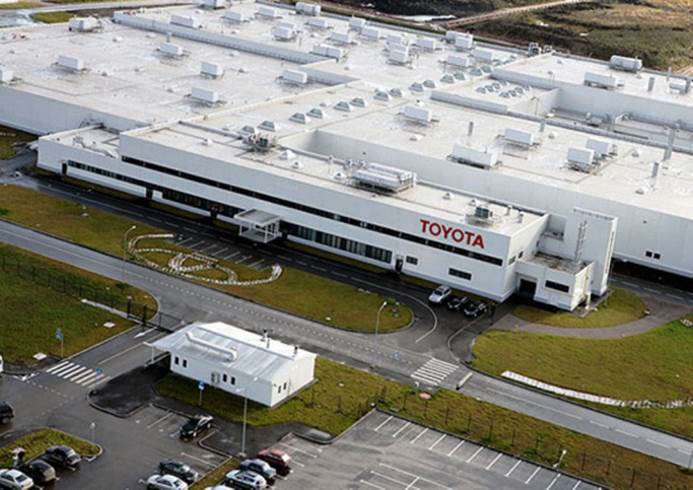 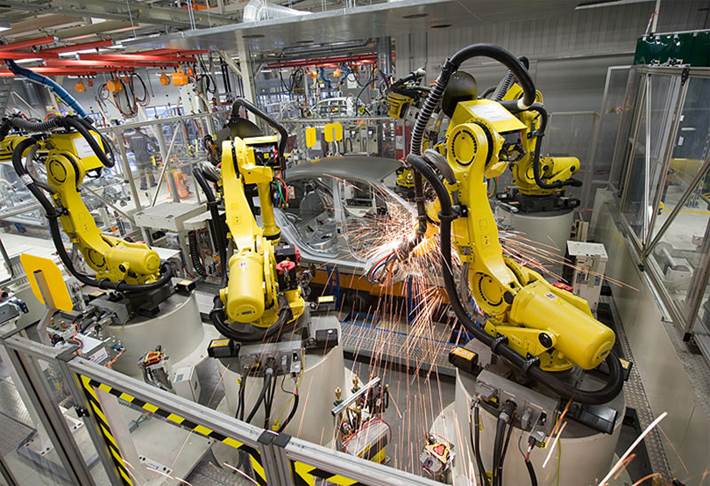 Рис. 2. Сборка автомобилей на заводе Volkswagen в Калуге4. Электронная промышленностьЭлектронная промышленность. География электронной промышленности – новейшей отрасли машиностроения – складывалась в послевоенные годы. На процесс ее создания повлияли: - технические и экономические особенности электронных производств; - новые принципы организации отрасли на всех уровнях – от исследовательских центров и предприятий до фирм и межфирменных объединений в каждой стране и за ее пределами; - возникновение уникального мирового рынка комплектующих электронных товаров; - сложившиеся специфические внешнеторговые связи между всеми продуцентами электронной продукции.Электроника представляет собой «сплав» современной науки, техники и технологии, она приобрела сегодня исключительное значение.Основные группы производства электроники:1.     Электронные средства обработки информации.2.     Средства связи.3.     Бытовая аппаратура.4.     Электронные компоненты.Крупнейшие производители электроники: IBM, Apple, BBK, SONY, Intel, Fujitsu, Microsoft, Nokia и многие другие. Главные регионы электронного машиностроения: Северная Америка, Восточная и Юго-Восточная Азия, Западная Европа. Страны-лидеры в электронной промышленности: Япония, США, Китай, Индонезия, Малайзия, Германия, Республика Корея, Франция, Сингапур и другие.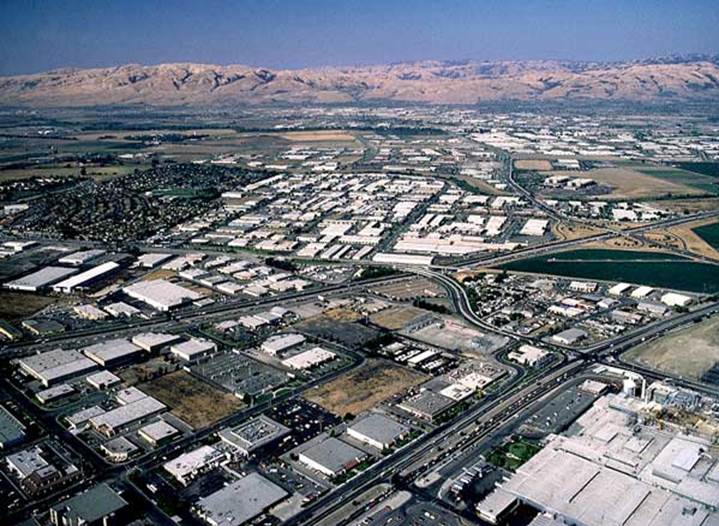 Рис. 3. Предприятия электронной промышленности в Силиконовой долине, СШАСтанкостроение – отрасль машиностроения, создающая для всех отраслей народного хозяйства металлообрабатывающие и деревообрабатывающие станки, автоматические и полуавтоматические линии комплексно-автоматического производства для изготовления машин, оборудования и изделий из металла и др. конструкционных материалов, кузнечно-прессовое, литейное и деревообрабатывающее оборудование.Страны-лидеры: Япония, Германия, Республика Корея, США, Китай.Роботостроение. Главный лидер – Япония.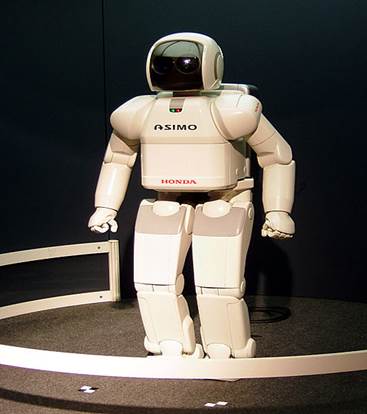 Рис. 4. Робот Asimo HondaСудостроение. Страны-лидеры: Япония, Китай, Республика Корея, Франция, США.Авиационная промышленность (авиастроение). Страны-лидеры: США, Франция, Германия, Россия. Крупнейшие корпорации: Airbus S.A.S, Boeing, ОАК (Объединенная авиастроительная корпорация).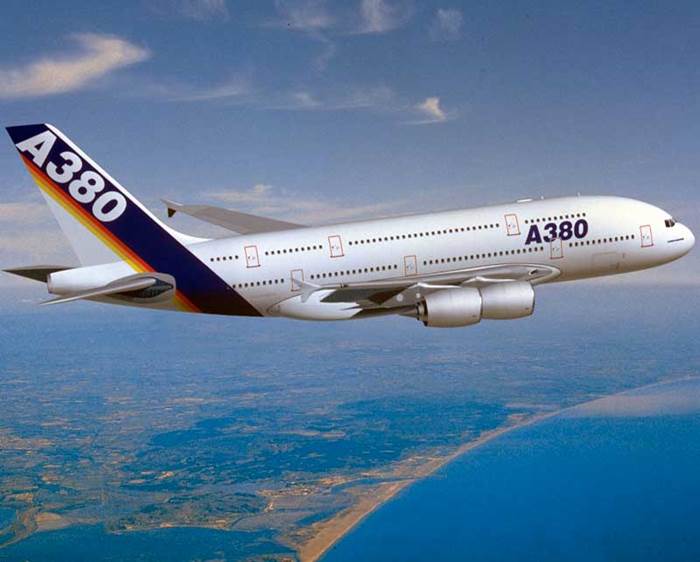 Рис. 5. Airbus A380 – крупнейший авиалайнерОстальные направления машиностроения также играют огромную роль в современном мире, продукцию их производства активно применяют, начиная от бытового пользования и заканчивая стратегическим назначением.Домашнее задание1.     Какую роль играет машиностроение в современном мире?МестоСтрана/Регион201020052000199019801970— мир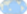 77 85866 48258 37401 Китай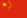 18 26557082 069509222— Евросоюз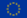 17 10218 17717 142———02 Япония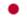 962610 80010 14113 48710 941523803 США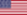 776111 94712 8008067824004 Германия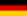 5906575855273892384205 Южная Корея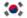 42723699311512306 Бразилия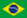 364825311682114541707 Индия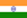 353716398013641138208 Испания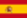 238827533033117253209 Мексика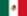 23451624193682144410 Франция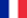 2228354933483992275011 Канада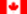 2071268829621375119312 Таиланд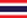 1645112341213 Иран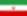 15998172788014 Россия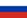 140313511206188473715 Великобритания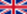 13931803181414142099